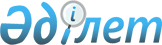 О внесении изменений в решение акима Казалинского района от 8 декабря 2011 года N 2 "Об организации приписки к призывному участку граждан мужского пола достигших семнадцати лет"
					
			Утративший силу
			
			
		
					Решение акима Казалинского района Кызылординской области от 13 февраля 2012 года N 1. Зарегистрировано Департаментом юстиции Кызылординской области 16 февраля 2012 года N 10-4-168. Утратило силу - решением акима Казалинского района Кызылординской области от 12 марта 2012 года N 4      Сноска. Утратило силу - решением акима Казалинского района Кызылординской области от 12.03.2012 N 4.

      В соответствии с Законами Республики Казахстан "О местном государственном управлении и самоуправлении в Республике Казахстан" от 23 января 2001 года и "О нормативных правовых актах" Республики Казахстан от 24 марта 1998 года РЕШИЛ:



      1. Внести в решение акима Казалинского района "Об организации приписки к призывному участку граждан мужского пола достигших семнадцати лет" от 8 декабря 2011 года N 2 (зарегистрированный в Реестре государственной регистрации нормативных правовых актов за N 10-4-166, 09.01.2012 года, опубликованное 14.01.2012 года в газете "Қазалы" N 6) следующие изменения:



      1) название решения изложить в новой редакции: "О проведении мероприятий по приписке граждан мужского пола на воинской учет, которым в год приписке исполняется семнадцать лет";



      2) пункт 3 решения изложить в новой редакции: "Рекомендовать государственному коммунальному предприятию на праве хозяйственного ведения "Казалинская районная поликлиника" управления здравоохранения Кызылординской области (по согласованию) обеспечить государственному учреждению "Отдел по делам обороны Казалинского района Кызылординской области" (по согласованию) врачами-специалистами для медицинского освидетельствования граждан.";



      в пункте 5 слова "Начальнику управления внутренных дел Казалинского района" заменить словами "Государственному учреждению "Отдел внутренных дел Казалинского района Департамента внутренных дел Кызылординской области"";



      3) в грифах согласования на второй странице данного решения "Главный врач государственного коммунального казҰнного предприятия "Казалинская районная поликлиника" управления здравоохранения Кызылординской области К.Азиров" заменить словами "Главный врач государственного коммунального предприятия на праве хозяйственного ведения "Казалинская районная поликлиника" управления здравоохранения Кызылординской области К.Азиров".



      2. Контроль за исполнением настоящего решения возложить на заместителя акима Казалинского района Б. Жолтаева.



      3. Настоящее решение вводится в действие по истечении десяти календарных дней после его первого официального опубликования.      Исполняющий обязанности

      акима района                                С. Аманов       СОГЛАСОВАНО      Главный врач государственного

      коммунального предприятия на праве

      хозяйственного ведения "Казалинская

      районная поликлиника" управления

      здравоохранения Кызылординской области

      _____________ К.Азиров      СОГЛАСОВАНО       Начальник государственного учереждения

      "Отдела по делам обороны Казалинского

      района Кызылординской области"

      ____________ Б.Шаймерденов      СОГЛАСОВАНО      Начальник государственного учреждения

      "Отдел внутренных дел Казалинского

      района Департамента внутренных дел

      Кызылординской области"

      ________________К.Утеев
					© 2012. РГП на ПХВ «Институт законодательства и правовой информации Республики Казахстан» Министерства юстиции Республики Казахстан
				